Πρόσκληση εκδήλωσης ενδιαφέροντος για προγραμματιζόμενη μονοήμερη  εκδρομή του  Γυμνασίου Στυλίδας στην Αθήνα    Το Γυμνάσιο Στυλίδας  δέχεται οικονομικές προσφορές από ταξιδιωτικά γραφεία για την πραγματοποίηση μονοήμερης εκπαιδευτικής επίσκεψης μαθητών/τριών του σχολείου μας  στην Αθήνα  Ν Αττικής .  Προορισμός: Αθήνα Ν Αττικής  .
Διάρκεια: μία ημέρα
Μεταφορικό μέσο: Λεωφορείο συνολικά τρία (03) 
Ημερ. Αναχώρησης: Παρασκευή 13/03/2022 (αναχώρηση 08:00 πμ από το σχολείο, επιστροφή στη Στυλίδα 20 :00μμ)
Αριθμός Μαθητών: 132Συνοδοί: 09Το δρομολόγιο της εκδρομής θα είναι : Αναχώρηση από το Γυμνάσιο Στυλίδας  και μετάβαση στον Αρχαιολογικό Χώρο της Βραυρώνας με ενδιάμεση στάση επίσκεψη  στο Μουσείο της Βραυρώνας , ακολούθως μετάβαση στον Εκπτωτικό Χωριό στα Σπάτα  για ψώνια και φαγητό  και επιστροφή στην Στυλίδα με ενδιάμεση στάση . Το παραπάνω δρομολόγια θα πραγματοποιηθεί με δυο λεωφορεία .Το τρίτο λεωφορείο και αυτό θα πάει Αθήνα με το παρακάτω δρομολόγιο: Αναχώρηση από το Γυμνάσιο Στυλίδας  με ενδιάμεση στάση και μετάβαση στον Ταύρο στο Μουσείο Πληροφορικής και έπειτα στην Γλυφάδα   για ψώνια και φαγητό  και επιστροφή στην Στυλίδα με ενδιάμεση στάση . Στη συνέχεια  επιστροφή στην Στυλίδα , κατά την επιστροφή το λεωφορείο θα κάνει στάση στις παρακάτω περιοχές : Αυλάκι , Πλατεία Στυλίδας,ΜελίσσιαΣτυλίδας,Καραβόμυλο,Αχινό.
Στην προσφορά θα πρέπει να αναφέρεται:
1) Ασφάλιση Ευθύνης Διοργανωτή, σύμφωνα με την κείμενη νομοθεσία.
2) Πρόσθετη ατομική ασφάλιση, που καλύπτει τα έξοδα σε περίπτωση ατυχήματος ή ασθενείας για κάθε εκδρομέα.
3) Φ.Π.Α.
4) Υπεύθυνη Δήλωση, ότι το ταξιδιωτικό γραφείο διαθέτει ειδικό σήμα λειτουργίας το οποίο βρίσκεται σε ισχύ.
5) Προσφορά συνολικού κόστους της εκδρομής.
Οι οικονομικές προσφορές πρέπει να παραδοθούν στο Γυμνάσιο Στυλίδας, Άρη Βελουχιώτη  , αυτοπροσώπως ή ταχυδρομικώς, το αργότερο μέχρι και την Τετάρτη 11 Μαΐου  2022 και ώρα 12:00 πμ, σε κλειστό φάκελο με επισυναπτόμενα τα απαραίτητα δικαιολογητικά σε πρωτότυπη μορφή, και όχι με τηλεομοιοτυπία ή μέσω ηλεκτρονικού ταχυδρομείου. Επιπλέον, σύμφωνα με την παρ. 3α, αρ.1 της υπ’ αριθμ. 15408/2012 (Β΄ 2991) κοινής Υπουργικής Απόφασης: «όπου στην κείμενη νομοθεσία αναφέρεται η άδεια λειτουργίας τουριστικού γραφείου ή το Ειδικό Σήμα Λειτουργίας του άρθρου 3 του Ν. 2160/1993, νοείται στο εξής η βεβαίωση συνδρομής των νόμιμων προϋποθέσεων της παραγράφου 1 του παρόντος άρθρου».α) το υπ’ αρ.πρ. 42243/Δ213-3-2015 εγγράφου του Υ.ΠΟ.ΠΑΙ.Θ καιβ) την  Υ.Α με αρ. πρ .129287/Γ2/10-11-2011 (Β’2769)Στην προσφορά πρέπει να αναφέρεται η συνολική τιμή της εκδρομής  και το κόστος ανά μαθητή περιλαμβανομένων μεταφοράς και μετακινήσεων σε όλους τους προορισμούς που αναγράφονται στο πρόγραμμα της εκδρομής όσο και στα αξιοθέατα της πόλης  με Φ.Π.ΑΑπαιτείται Ασφάλιση Ευθύνης του διοργανωτή σύμφωνα με την κείμενη νομοθεσία και επίσης πρόσθετη ασφάλιση που καλύπτει τα έξοδα σε περίπτωση ατυχήματος ή ασθένειας.Η αξιολόγηση και επιλογή της πλέον συμφέρουσας προσφοράς θα γίνει από επιτροπή αποτελούμενη από τον Διευθυντή  του σχολείου, τους συνοδούς καθηγητές, εκπρόσωπο των γονέων-κηδεμόνων και εκπρόσωπο του δεκαπενταμελούς συμβουλίου των μαθητών.Με κάθε προσφορά πρέπει να κατατίθεται από το ταξιδιωτικό-τουριστικό γραφείο απαραιτήτως και υπεύθυνη δήλωση ότι το γραφείο αυτό διαθέτει ειδικό σήμα λειτουργίας το οποίο βρίσκεται σε ισχύ.Η αξιολόγηση και επιλογή της πλέον συμφέρουσας προσφοράς θα γίνει την Πέμπτη 12/05/2022 και ώρα 11:00 πμ.                                                                                                     Ο ΔιευθυντήςΛάμπρου Κωνσταντίνος                                                                                                               Πληροφορικής   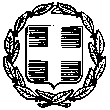 ΕΛΛΗΝΙΚΗ  ΔΗΜΟΚΡΑΤΙΑΥΠΟΥΡΓΕΙΟ ΠΑΙΔΕΙΑΣ ΚΑΙ ΘΡΗΣΚΕΥΜΑΤΩΝ ΠΕΡΙΦ. Δ/ΝΣΗ Π/ΘΜΙΑΣ & Δ/ΘΜΙΑΣΕΚΠ/ΣΗΣ ΣΤΕΡ. ΕΛΛΑΔΑΣΔ/ΝΣΗ Δ/ΘΜΙΑΣ ΕΚΠ/ΣΗΣ ΦΘΙΩΤΙΔΑΣΓΥΜΝΑΣΙΟ ΣΤΥΛΙΔΑΣΤαχ. Δ/νση :  	Άρη Βελουχιώτη            		 Στυλίδα  35300	Πληροφ.     : 	Λάμπρου ΚωνσταντίνοςΤηλέφωνο  : 	22380 - 22377	Fax    	      :	22380 - 22308e-mail	      : 	mail@gym-stylid.fth.sch.grΣτυλίδα  06-05-2022Αρ.πρωτ.  58